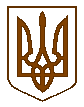 УКРАЇНАВИЩА  РАДА  ПРАВОСУДДЯРІШЕННЯУказами Президента України від 29 грудня 2017 року №№ 452/2017, 454/2017 та 455/2017 ліквідовано апеляційні суди та утворено апеляційні суди в апеляційних округах.Відповідно до частини шостої статті 19 Закону України «Про судоустрій і статус суддів» кількість суддів у суді визначає Державна судова адміністрація України за погодженням із Вищою радою правосуддя з урахуванням судового навантаження та в межах видатків, визначених у Державному бюджеті України на утримання судів та оплату праці суддів.23 липня 2018 року до Вищої ради правосуддя надійшло звернення Голови Державної судової адміністрації України від 20 липня 2018 року      № 8-13464/18 із пропозицією погодити на 2018 рік кількість суддів в апеляційних судах, утворених в апеляційних округах. У зверненні, зокрема, зазначено, що при розрахунках було враховано фактичну чисельність суддів у діючих апеляційних судах. Вища рада правосуддя, керуючись статтею 19 Закону України «Про судоустрій і статус суддів», статтями 3, 30, 34 Закону України «Про Вищу раду правосуддя»,вирішила:погодити на 2018 рік кількість суддів в апеляційних судах, утворених в апеляційних округах, згідно з додатком. Голова Вищої ради правосуддя                                               І.М. БенедисюкПОГОДЖЕНОРішення Вищої ради правосуддя 31.07.2018 № 2454/0/15-1831 липня 2018 рокуКиїв№  2454 /0/15-18Про погодження кількості суддів в апеляційних судах, утворених в апеляційних округахКількість суддів в апеляційних загальних судахКількість суддів в апеляційних загальних судахВінницький апеляційний суд Вінницький апеляційний суд 40Волинський апеляційний судВолинський апеляційний суд25Дніпровський апеляційний судДніпровський апеляційний суд60Донецький апеляційний судДонецький апеляційний суд58Житомирський апеляційний судЖитомирський апеляційний суд27Закарпатський апеляційний судЗакарпатський апеляційний суд25Запорізький апеляційний судЗапорізький апеляційний суд40Івано-Франківський апеляційний судІвано-Франківський апеляційний суд27Київський апеляційний судКиївський апеляційний суд145Кропивницький апеляційний судКропивницький апеляційний суд30Луганський апеляційний судЛуганський апеляційний суд24Львівський апеляційний судЛьвівський апеляційний суд50Миколаївський апеляційний судМиколаївський апеляційний суд38Одеський апеляційний судОдеський апеляційний суд45Полтавський апеляційний судПолтавський апеляційний суд40Рівненський апеляційний судРівненський апеляційний суд23Сумський апеляційний судСумський апеляційний суд25Тернопільський апеляційний судТернопільський апеляційний суд27Харківський апеляційний суд Харківський апеляційний суд 60Херсонський апеляційний суд Херсонський апеляційний суд 39Хмельницький апеляційний суд Хмельницький апеляційний суд 27Черкаський апеляційний суд Черкаський апеляційний суд 33Чернівецький апеляційний суд Чернівецький апеляційний суд 22Чернігівський апеляційний суд Чернігівський апеляційний суд 34Разом Разом 964Кількість суддів в апеляційних господарських судахКількість суддів в апеляційних господарських судахЗахідний апеляційний господарський суд28Південно-західний апеляційний господарський суд25Північний апеляційний господарський суд75Північно-західний апеляційний господарський суд22Східний апеляційний господарський суд38Центральний апеляційний господарський суд30Разом218Кількість суддів в апеляційних адміністративних судахКількість суддів в апеляційних адміністративних судахПерший апеляційний адміністративний суд21Другий апеляційний адміністративний суд 36Третій апеляційний адміністративний суд 33П’ятий апеляційний адміністративний суд 37Шостий апеляційний адміністративний суд 51Сьомий апеляційний адміністративний суд 28Восьмий апеляційний адміністративний суд 51Разом257